GULBENES NOVADA DOMES LĒMUMSGulbenē2023.gada 26.oktobrī							Nr. GND/2023/									(protokols Nr.; .p) Par dzīvokļa “Gatves”-10, Ranka, Rankas pagasts, Gulbenes novads, īres līguma termiņa pagarināšanuGulbenes novada pašvaldības dokumentu vadības sistēmā 2023.gada 9.oktobrī ar reģistrācijas numuru GND/5.5/23/2032-G reģistrēts … (turpmāk – iesniedzējs), deklarētā dzīvesvieta: …, 2023.gada 9.oktobra iesniegums, kurā izteikts lūgums atkārtoti izskatīt jautājumu par dzīvojamās telpas Nr.12, kas atrodas “Gatves”, Rankā, Rankas pagastā,  Gulbenes novadā, īres līguma termiņa pagarināšanu. Gulbenes novada domes 2023.gada 28.septembra sēdē (protokols Nr.15, 35.punkts) tika izskatīts iesniedzēja 2023.gada 7.septembra iesniegums (reģistrēts Gulbenes novada pašvaldības dokumentu vadības sistēmā 2023.gada 7.septembrī ar reģistrācijas numuru GND/5.5/23/1801-G), kurā tika izteikts lūgums pagarināt dzīvojamās telpas īres līguma darbības termiņu. Gulbenes novada dome pieņēma lēmumu nepagarināt dzīvojamās telpas īres līgumu, jo atbilstoši SIA “Gulbenes Energo Serviss” sniegtajai informācijai iesniedzējam bija nenokārtotas maksājumu saistības par ūdens un kanalizācijas sniegto pakalpojumu 403,38 EUR apmērā. Iesniedzējs, atkārtoti vēršas Gulbenes novada pašvaldībā ar iesniegumu, kurā norāda, ka veicis parāda par ūdens un kanalizācijas sniegto pakalpojumu nomaksu SIA “Gulbenes Energo Serviss” un parāda summa dzēsta. Iesniegumam pievienota maksājumu kvīts Nr.RAN6323-000123, kas apliecina, ka 2023.gada 9.oktobrī iesniedzējs veicis maksājums 400,00 EUR apmērā.Dzīvojamo telpu īres likuma 7.pants nosaka, ka dzīvojamās telpas īres līgumu rakstveidā slēdz izīrētājs un īrnieks, savukārt 9.pants nosaka, ka dzīvojamās telpas īres līgumu slēdz uz noteiktu termiņu.Dzīvojamās telpas īres līgums ar iesniedzēju noslēgts uz noteiktu laiku, tas ir, līdz 2023.gada 30.septembrim.Pašvaldību likuma 4.panta pirmās daļas 10.punkts nosaka, ka viena no pašvaldības autonomajām funkcijām ir sniegt iedzīvotājiem palīdzību mājokļa jautājumu risināšanā, kā arī veicināt dzīvojamā fonda veidošanu, uzturēšanu un modernizēšanu. Ņemot vērā minēto, pamatojoties uz Dzīvojamo telpu īres likuma 7. pantu un 9. pantu, Pašvaldību likuma 4.panta pirmās daļas 10.punktu un Sociālo un veselības jautājumu komitejas ieteikumu, atklāti balsojot: ar PAR-____ ; PRET – _____; ATTURAS – ___, Gulbenes novada dome NOLEMJ:1. PAGARINĀT dzīvojamās telpas Nr. 12, kas atrodas “Gatves”, Rankā, Rankas pagastā, Gulbenes novadā, īres līgumu ar …., uz laiku līdz 2024.gada 31.janvārim.2. NOTEIKT … viena mēneša termiņu vienošanās par dzīvojamās telpas īres līguma darbības termiņa pagarināšanu noslēgšanai.3. NOTEIKT, ka šis lēmums zaudē spēku, ja … līdz 2023.gada 30.novembrim nav noslēdzis vienošanos par dzīvojamās telpas īres līguma termiņa pagarināšanu. 4. UZDOT Gulbenes novada Rankas pagasta pārvaldei, reģistrācijas numurs 40900015516, juridiskā adrese: “Krastkalni”, Ranka, Rankas pagasts, Gulbenes novads, LV-4416, sagatavot un noslēgt vienošanos par dzīvojamās telpas īres līguma termiņa pagarināšanu. 5. Lēmuma izrakstu nosūtīt:5.1. ….5.2. Gulbenes novada Rankas pagasta pārvaldei, “Krastkalni”, Ranka, Rankas pagasts, Gulbenes novads, LV- 4416.Gulbenes novada domes priekšsēdētājs						A.Caunītis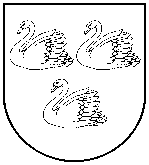 GULBENES NOVADA PAŠVALDĪBAReģ.Nr.90009116327Ābeļu iela 2, Gulbene, Gulbenes nov., LV-4401Tālrunis 64497710, mob.26595362, e-pasts; dome@gulbene.lv, www.gulbene.lv